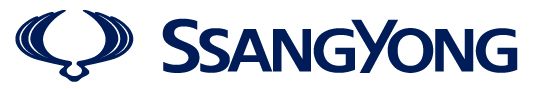 SsangYong RodiusNa één testrit ben je verkochtNiemand zal ons tegenspreken wanneer we zeggen dat de Rodius geen auto als een andere is. Zijn geschiedenis lijkt een beetje op die van het lelijke eendje.We moeten toegeven dat de Rodius in zijn eerste versie niet bepaald met een knap uiterlijk gezegend was. En ja, u mag gerust zeggen dat daar maar weinig verandering in is gekomen: iedereen is vrij om te denken wat hij wil.Kortom, de Rodius is uitgelachen, bespot en veroordeeld. Maar wie de tijd heeft genomen om er kennis mee te maken, heeft zijn mening grondig herzien. Want onder zijn uiterlijk dat, laat ons zeggen, “niet binnen de Europese schoonheidsstandaarden valt”, verbergt de Rodius een paar kostbare eigenschappen. Als getuigen kunnen zij dienen die met hem op weekend zijn vertrokken of een weekje op vakantie zijn gegaan, met familie of vrienden en een berg bagage.Dat is de voornaamste en de meest opvallende kwaliteit van de Rodius: zijn binnenruimte. Voor zover wij weten kan geen enkele andere auto, met uitzondering van minibusjes afgeleid van een bestelwagen, tegelijk 7 passagiers vervoeren en een koffer die naam waardig bieden. De bagageruimte mag zelfs dan nog bijzonder ruim worden genoemd.En mocht u dan toch nog een model vinden dat deze criteria ook haalt, dan zijn we er zeker van dat de Rodius die rivaal stevig de les spelt met zijn prijs. Op dat vlak hoeft deze MPV van SsangYong niemand te vrezen.Wie, zoals we al zeiden, de moeite nam om hem te leren kennen, heeft ook een andere kwaliteit ontdekt die je niet zomaar van hem zou verwachten: het rijplezier. Met zijn 2.2-turbodiesel van 178 pk en 400 Nm voelt de Rodius zich namelijk overal in zijn element. In zijn versie met automatische versnellingsbak en vierwielaandrijving kan hij zelfs in volle gemoedsrust de winter doorkomen. En hoewel dat niet zijn eerste roeping is, toont de Rodius zich verbluffend op zijn gemak op een bergachtig parcours. Maar u bent niet verplicht om ons op onze woorden te geloven…‘Fiscale’ ombouwSsangYong biedt trouwens de mogelijkheid om de Rodius nog budgetvriendelijker te maken dan een… SsangYong. Door de buitengewone afmetingen van het interieur kunnen we aan klanten die geen nood hebben aan 7 plaatsen maar die wel een kolossale laadruimte kunnen gebruiken, een ombouw tot lichte vrachtwagen aanbieden. In dat geval wordt de 2+2+3-stoelopstelling een 2+3 en wordt achter de middelste zitrij een wand geplaatst. Daarmee haal je dan een van de ruimste auto’s op de markt in huis voor een bodemprijs en aan een zeer voordelig fiscaal regime.Voor professionele klanten is zelfs een volledige ombouw tot bestelwagen mogelijk, met slechts twee zitplaatsen voorin.Hebben we uw nieuwsgierigheid geprikkeld? Heeft u zin om uw oorspronkelijke oordeel te herzien? U heeft onze contactgegevens…